هو السامع المجيب يا طالب اسمع النداءحضرت بهاءاللهأصلي عربي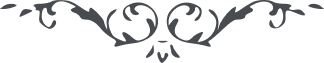 من آثار حضرة بهاءالله – لئالئ الحكمة، المجلد 2، لوح رقم (102)، الصفحة 203 - 204هو السامع المجیبیا طالب اسمع النّداء من السّدرة المرتفعة خلف قلزم البقاء علی البقعة النّوراء انّه لا اله الّا هو الفرد الخبیر قد نبذ ما ارادة القوم و اظهر ما اراد فضلا من عنده و هو المقتدر القدیر لا تمنعه شبهات العلماء و لا سطوة الامراء یدع الکلّ الی اللّه ربّ العالمین انّه ما اراد الّا اظهار ما یقرّب الکلّ الیه یشهد بذلک الملأ الاعلی و اهل الجنّة العلیا الّذین طافوا البیت فی البکور و الاصیل لیس هذا یوم السّؤال لک اذا سمعت النّداء من افقی الاعلی تقوم و تقول لبّیک یا مقصود العالم و لبّیک یا من فی قبضتک زمام السّموات و الارضین قد حضر کتابک و قرئه العبد الحاضر لدی المظلوم اجبناک بهذا الکتاب المبین الّذی جعله اللّه هادیا لعباده و نورا لمن ضلّ فی السبّیل و نارا تنطق انّه لا اله الّا انا المقتدر العزیز الحمید انّک اذا وجدت عرف بیانی واخذک جذب ندائی قل الٓهی الٓهی اشهد بما نطق به قلمک الاعلی و لسان عظمتک یا مولی الوری و مالک العرش و الثّری و اشهد بوحدانیّتک و فردانیّتک و بما اتی به رسلک و صفوتک اسئلک یا مولی العالم بالاسم الاعظم الّذی به ارتعدت فرائص المشرکین و اضائت وجوه الموحّدین بان تجعلنی مقبلا الی افق ظهورک و مطلع وحیک و مشرق الهامک ای ربّ ترانی متوجّها الی انوار وجهک و متشبّثا باذیال رداء فضلک اسئلک ان لا تمنعنی عن بحر بیانک و شمس جودک و سماء فضلک انّک انت الّذی شهد کلّ شیء بکرمک و عطائک و فضلک و مواهبک لا اله الّا انت القویّ الغالب القدیر .